Pracovní list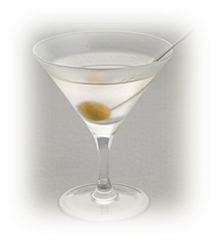 Podávání aperitivů ve složité obsluzeVe složité obsluze využíváme vizuální nabídku – z aperitivního vozíkuS aperitivním vozíkem přijedeme ihned po usednutí hostů ke stolu.Nabídku provedeme slovy např.: „ jaký aperitiv vám mohu nabídnout“ nikoliv „ dáte si Aperitiv?Na vozíku je k dispozici cca 7 originálních lahví s aperitivy, odměrky, led, doplňky, kávové lžičky, frapovací tyčinka, v dolním fochu jsou sklenky dnem vzhůru, podšálky, tácek. Dva nápoje prezentujeme v příručníku v levé ruce, ostatní ústně → stručně   charakterizujeme.Vybraný nápoj připravíme – vyfrapujeme sklo, led vysypeme, nápoj odměříme,   doplníme plátkem citrónu, olivou,  …Nápoj servírujeme zprava na tácku, stavíme nad špičku prvního nože nebo vpravo +  podšálek na odložení např. napichovátka od olivy.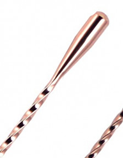 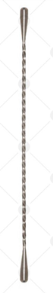 Vyfrapování sklenky frapovací slzouDo sklenky vložíme cca 3 kostky ledu, se sklenkou pohybujeme krouživě, tak aby se vnitřní povrch sklenky ochladil a zmatněl, použitý led odhodíme do nádoby speciálně pro tento účel.Podávání aperitivů při slavnostním stolováníBanket: u tabule (přinášíme nebo naléváme) mimo tabuli v salónku (nabídka z plat) přímo u baru (pro menší společnost, míšené nápoje)Raut: nabídka z plat u dveří při příchodu nabídka z plat v místnostiZákladní pravidla práce před hostemhygienapostoj číšníků/ servírekbez zlozvykůoční kontakt s hostyodborná komunikaceprofesionalita a sehranostvždy zaměstnané obě ruce